Annexe Documents issus du manuel Belin, collection Rémy Knafou, programme 2011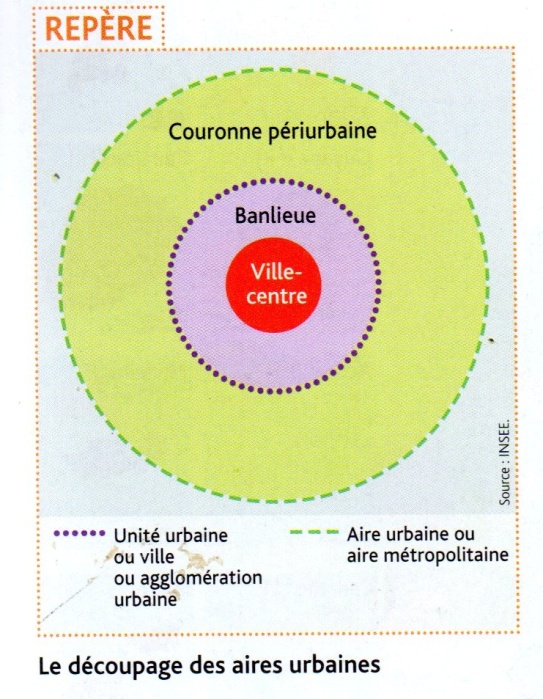 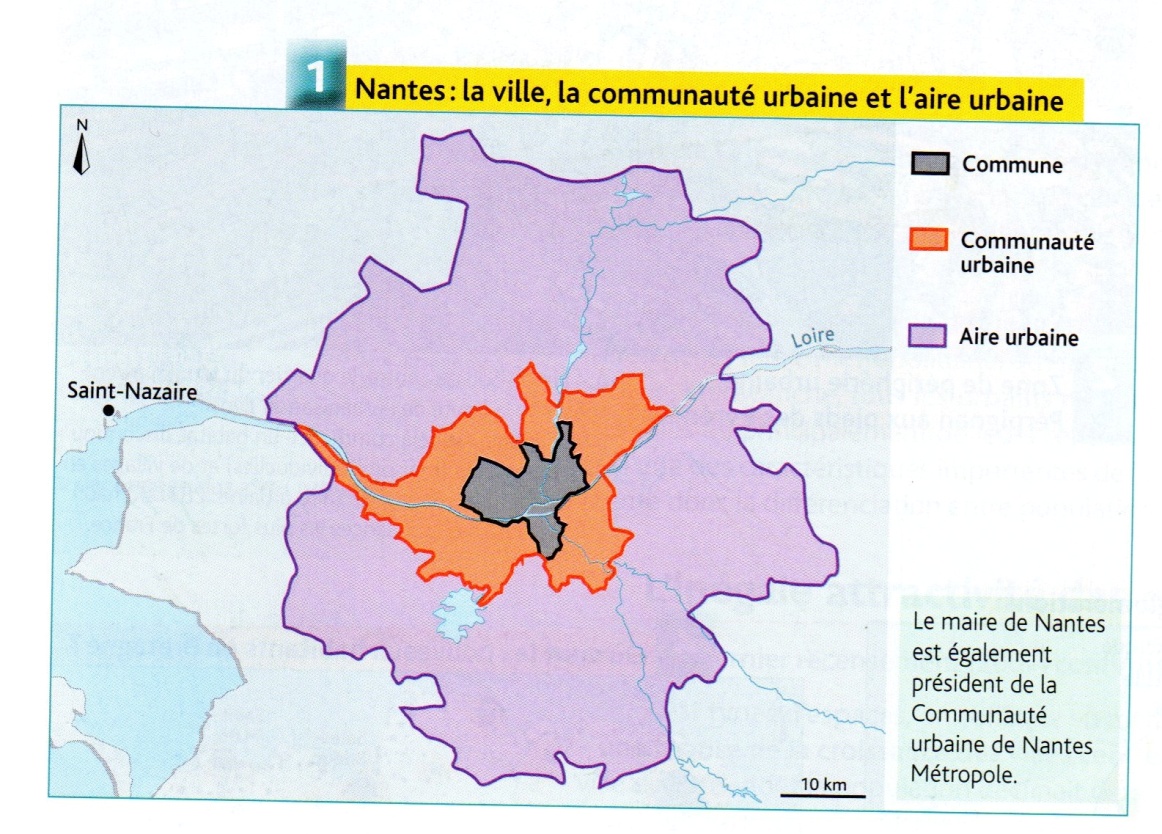 